ЖИВОТНЫЕ ЖАРКИХ СТРАН• Раскрась только жирафа.• Выполни штриховку.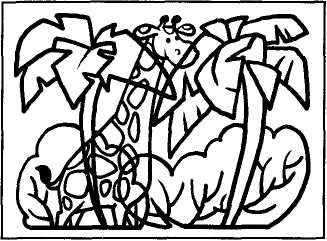 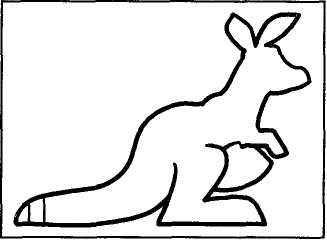 • Дорисуй второго жирафа.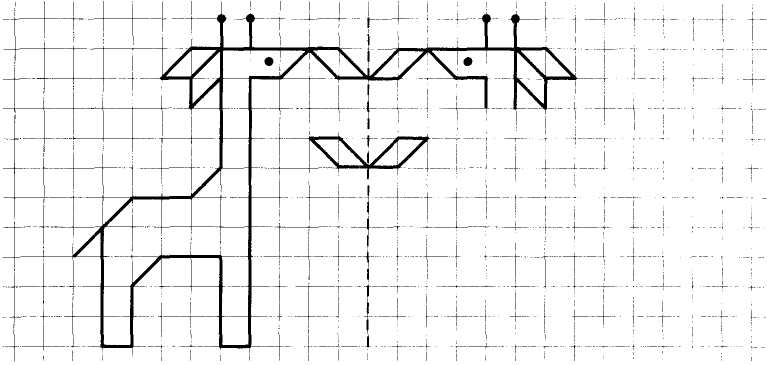 Составь слово из первых звуков слов: СОБАКА, ЛОШАДЬ,
ОСЛИК, НОСОРОГ (слон).Составь слово из первых слогов слов: ВАЗА, РАНКА (ва
ран).Напиши слова «жираф», «Африка» буквами волшебного алфа
вита: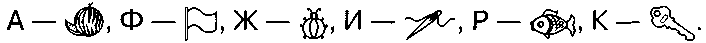 Назови все звуки в слове по порядку: СЛОН, ШАКАЛ, ВАРАН.60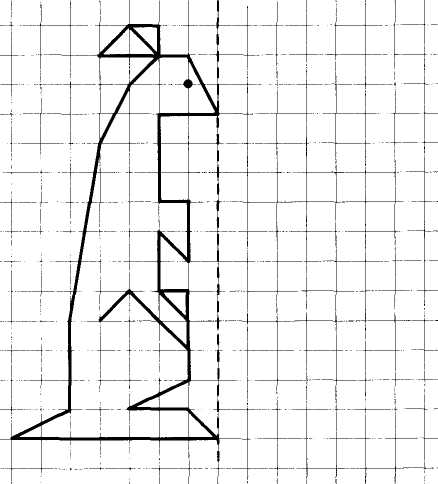 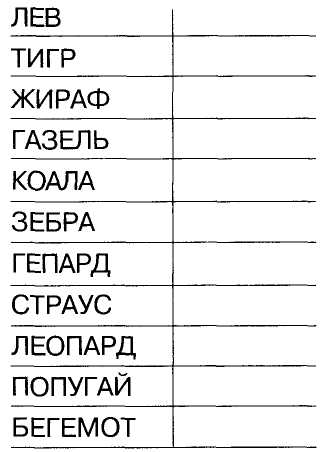 • Выполни звуковой разбор слов:• Срисуй по клеточкам.• Продолжи ряд.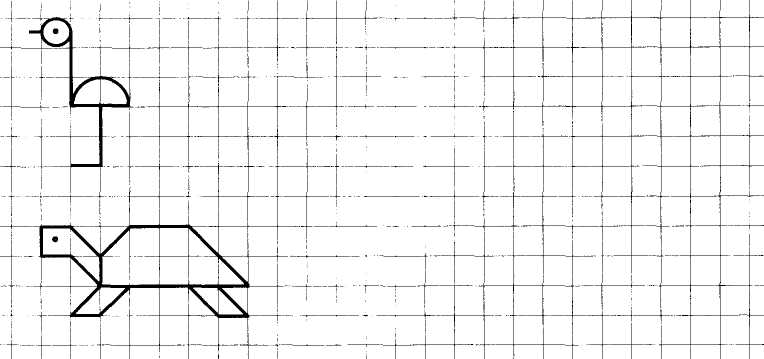 • Какие слова — родственники выделенному, а какие — нет? ЛЕВ — ЛЬВИЦА, ЛЬВЁНОК, ЛЕВЫЙ, ЛЬВИНЫЙ, ЛЬВОВ, КОРОЛЕВА, ЛЬВЯТА